基本信息基本信息 更新时间：2024-05-17 10:08  更新时间：2024-05-17 10:08  更新时间：2024-05-17 10:08  更新时间：2024-05-17 10:08 姓    名姓    名吕先生吕先生年    龄27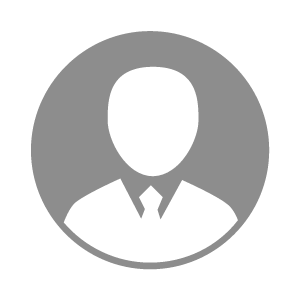 电    话电    话下载后可见下载后可见毕业院校四川文轩职业技术院校邮    箱邮    箱下载后可见下载后可见学    历大专住    址住    址四川德阳四川德阳期望月薪5000-10000求职意向求职意向生物安全主管,副场长生物安全主管,副场长生物安全主管,副场长生物安全主管,副场长期望地区期望地区重庆市|四川省|广东省重庆市|四川省|广东省重庆市|四川省|广东省重庆市|四川省|广东省教育经历教育经历就读学校：四川文轩职业技术学院 就读学校：四川文轩职业技术学院 就读学校：四川文轩职业技术学院 就读学校：四川文轩职业技术学院 就读学校：四川文轩职业技术学院 就读学校：四川文轩职业技术学院 就读学校：四川文轩职业技术学院 工作经历工作经历工作单位：五仓农牧有限公司 工作单位：五仓农牧有限公司 工作单位：五仓农牧有限公司 工作单位：五仓农牧有限公司 工作单位：五仓农牧有限公司 工作单位：五仓农牧有限公司 工作单位：五仓农牧有限公司 自我评价自我评价本人有6年后勤工作经验 ，适应能力快 ，灵活度高。能独立建立后勤板块工作能力。
这是过往上级对本人得评价。本人有6年后勤工作经验 ，适应能力快 ，灵活度高。能独立建立后勤板块工作能力。
这是过往上级对本人得评价。本人有6年后勤工作经验 ，适应能力快 ，灵活度高。能独立建立后勤板块工作能力。
这是过往上级对本人得评价。本人有6年后勤工作经验 ，适应能力快 ，灵活度高。能独立建立后勤板块工作能力。
这是过往上级对本人得评价。本人有6年后勤工作经验 ，适应能力快 ，灵活度高。能独立建立后勤板块工作能力。
这是过往上级对本人得评价。本人有6年后勤工作经验 ，适应能力快 ，灵活度高。能独立建立后勤板块工作能力。
这是过往上级对本人得评价。本人有6年后勤工作经验 ，适应能力快 ，灵活度高。能独立建立后勤板块工作能力。
这是过往上级对本人得评价。其他特长其他特长